Муниципальное дошкольное образовательное учреждение«Детский сад «Колосок»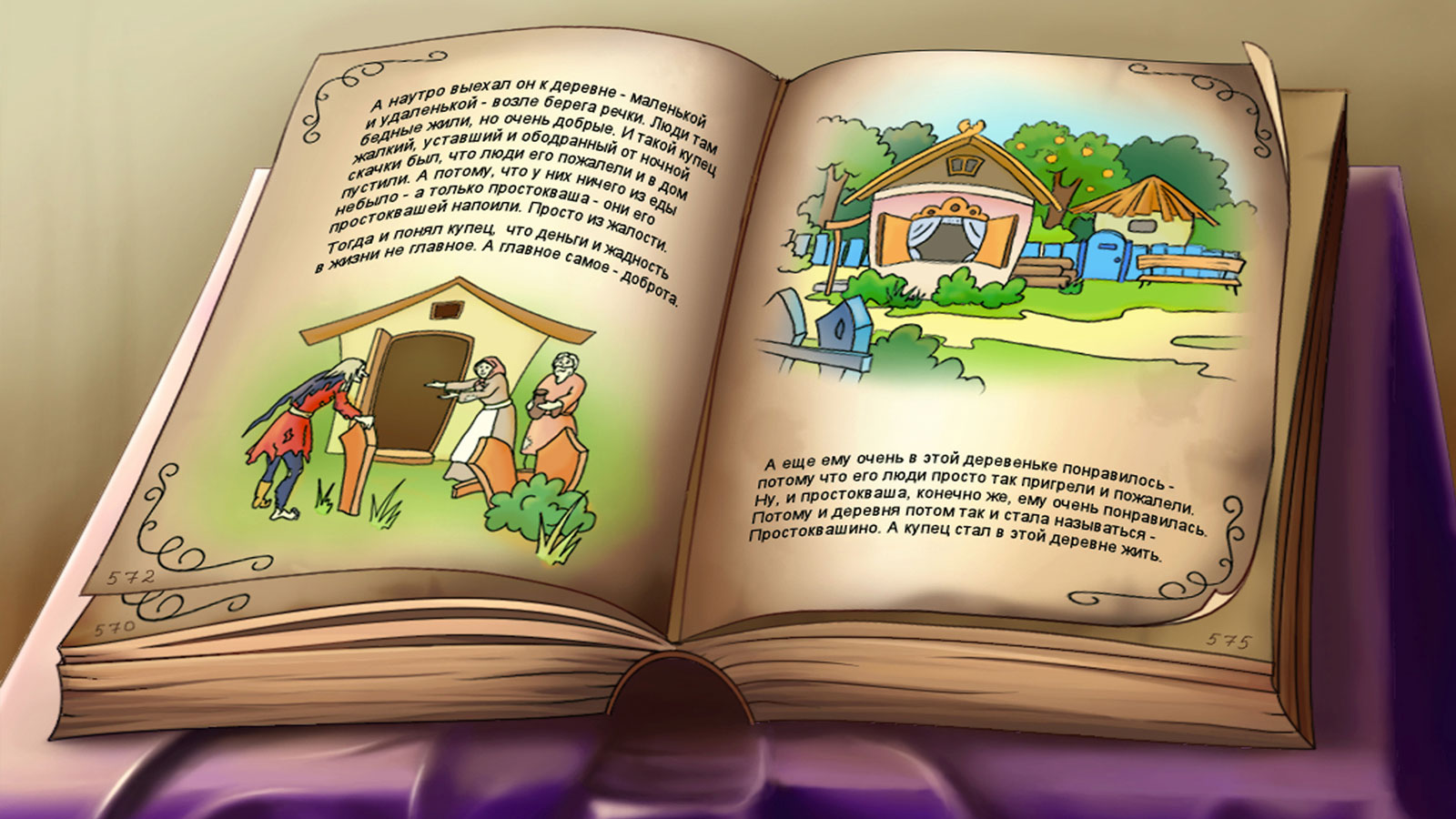 Квест – игра для детей старшего дошкольного возраста«Собери Волшебную книгу»Разработала воспитатель группы №5Смирнова Татьяна Юрьевнаг. Переславль-Залесский31.07.2018 годТема: «Собери Волшебную книгу»Возраст: 5-6 летЦель: создать условия для развития познавательной деятельности детей.Задачи:Образовательные:• закреплять знания о последовательности месяцев года, количество дней в месяцах;• упражнять в счёте в пределах 12;• делать звуковой анализ слов;• ориентироваться в пространстве, решать примеры, сравнивать предметы по длине;• закреплять знания о правилах обращения с книгами;Развивающие:• способствовать формированию мыслительных операций;• развитию речи;• умению аргументировать свои высказывания;• умение понимать учебную задачу и выполнять её самостоятельно;Воспитательные:воспитывать самостоятельность, любознательность, инициативность, интерес к сотрудничеству детей и взрослого, отзывчивость, внимательное отношение к людям, бережное отношение к книгам;Образовательные области:Приоритетная область – познавательное развитие.В интеграции:• речевое развитие,• социально – коммуникативное развитие,• художественно – эстетическое развитие.Детские виды деятельности:• игровая, коммуникативная,• двигательная,• продуктивная.Оборудование:1. Телевизор, видеозапись;2. Магнитная доска;3. Листы с правилами обращения с книгами4. План – модель группы;5. Набор аналогий в картинках;6. Набор цифр от 1 до 12;7. Математические примеры;8. Схемы слов и слова к ним;9. Наборы для ремонта книг (порванные детские книжки, полоски бумаги, клей, ножницы, салфетки).10. Детские книги в подарокОрганизационный момент:Педагог: Собрались все дети в кругЯ - твой друг и ты мой другКрепко за руки возьмёмсяИ друг другу улыбнёмся.Педагог: - Ребята, сегодня у нас гости, давайте улыбнемся и еще раз поздороваемся с ними.Педагог: - Ребята, один писатель сказал: «Чем больше знает человек, тем он сильнее».(М. Горький)– Ребята как вы думаете, откуда мы получаем знания?Дети: - Из книг, энциклопедии, Интернета (компьютера, заданий, из познавательных фильмов, от взрослых.Звучит сигналПедагог: - Ребята, к нам пришло какое-то сообщение.На экране появляется видео - обращение Гришки Скворцова:Гришка Скворцов: «Здравствуйте, дорогие ребята! Помогите мне, пожалуйста. Я обидел книги и теперь не знаю, как мне помириться с ними. Говорят, что есть правила обращения с книгами. Где найти и узнать их. Ведь от меня убежали все книги. Помогите мне, пожалуйста!»Педагог: - Что же делать? Как ему помочь?Дети: - Надо подарить Гришке Волшебную книгу правил, которая ему поможет.Педагог: - Но, он же порвал и раскидал все листочки из книги.Дети: - Надо найти книжные листы и снова собрать Книгу правил.Педагог: - Но чтобы найти эти листочки, нужно выполнить задания. И тогда мынайдем их. Вот лежит план группы. Он поможет нам выполнить задания. Выготовы? Тогда в путь! Нужно найти первый листок. Как вы думаете, с чего мыначнем искать?Дети: - С цифры 1. (Дети ищут по плану место нахождения 1 задания)Основная частьЗадание №1 АналогииПедагог: - Ребята, посмотрите на картинки. Будьте внимательны! К ним нужно подобратьдругую картинку, которая подходит. Внимательно рассмотрите картинки,расположенные в нижней части карточки и выберите.Дети подбирают картинки.Педагог: - В результате получаем две пары предметов. А сейчас, потренируем свои способности, действовать в уме.Дана пара слов: Коньки Зима. Как вы понимаете?А теперь для слова …Правило №1Дети выполняют задание, находят «страницу» из книги на обратной стороне одного из листов и рассказывают правила обращения с книгой, написанные на этой странице. После выполненного задания в карте отмечается флажком пройденный пункт, ищут по плану место нахождения 2 заданияЗадание№2 «Домики для слов»Педагог::- На столе лежат схемы слов, необходимо подобрать нужные слова, которые подходят к этим схемам (по количеству звуков, а затем выложить звук. анализ подобранного слова.(Дети выполняют задание, получают еще одну «страницу» из книги и рассказывают правила обращения с книгой, отмечают флажком пройденное задание и ищут по плану место нахождения3 задания).Правило №2Задание№3 «Определи по цифрам какой месяц»Дети находят конверт с цифрами и достают их (в конверте незаметно остается листок из книги правил).Педагог:  - Ребята, сколько цифр вы нашли? Как узнать?(дети раскладывают цифры по порядку и считают их)Педагог: - А почему здесь только 12 цифр? Как вы думаете, что они обозначают?Дети: - Они обозначают месяцы.Педагог: - Как цифры обозначают месяцы, можете объяснить? (Дети отвечают, а как усложнение можно дать задание определить количество дней в данном месяце)Воспитатель предлагает детям посмотреть, что еще лежит в конверте. Дети находят в нем еще одну «страницу» из книги и рассказывают правила обращения с книгой.Правило №3(Дети выполняют задание, получают еще одну «страницу» из книги и рассказывают правила обращения с книгой, отмечают флажком пройденное задание).Динамичная паузаОтдых наш - физкультминутка,Занимай свои места:Раз - присели, два - привстали.Руки кверху все подняли.Сели, встали, сели, всталиВанькой - встанькой словно стали.А потом пустились вскачь,Будто мой упругий мяч.(Дети ищут по плану место нахождения 4 задания)Задание№4. «Реши пример»Дети самостоятельно делятся на две группы, по 4 человека.На столе разложены 2 листа, расчерченные на 4 части. В каждой части написан ответ. А дети берут часть др. листа с примером и решают его. Как только они находят ответ, прикладывают свой пример на ответ обратной стороной. В результате получается картинки – 2 «страницы» правил обращения с книгой и рассказывают о них.Правило № 4,5(Дети выполняют задание, получают еще две «страницы» из книги и рассказывают правила обращения с книгой, отмечают флажком пройденное задание).После последнего выполнения воспитатель обращает внимание детей на карту – план, дети замечают, что все задания выполнены, весь маршрут пройден.Педагог: - Ребята вот мы и собрали Волшебную книгу правил. Чтобы Гришка ее получил, мы отнесем ее в библиотеку.Педагог: - Ребята, а чьи это книжки? Наверное, им тоже надо помочь. На столе есть все необходимое, только перепутаны все полоски - и длинные и короткие.Задание № 5. Отремонтируй книжкуДети садятся за стол, самостоятельно выбирают необходимый материал и начинают подклеивать книжки. (Клей, ножницы, салфетки, клеенки лежат в середине). В подарок дети получают в подарок книжки.Из одной книги выпадают разноцветные буквы (по цвету радуги).Перед детьми ставится проблемная ситуация, требующая поиска ответа.Много с буквами хлопот,Уж такой они народ…Но, когда с умом, толковоИх построить в чёткий ряд, -Превратятся буквы в словоИ с тобой заговорят!Помогите ребята,Скорей их собрать,Чтоб слово смоглиМы прочитать!Педагог: - Ребята, какое слово может получиться из этих букв?(Дети пробуют выложить слово. Если у них не получается, то воспитатель подсказывает им про цвет букв.)Детям необходимо догадаться, что цвета букв – это цвета радуги.Если дети затрудняются, то воспитатель может подсказать: «А что будет, если мы разложим буквы в порядке цветов радуги?»Получилось слово «СПАСИБО».Педагог: - Кто же говорит нам спасибо?Видеозапись с Гришкой Скворцовым«Ребята, спасибо вам! Я очень рад, что вы помогли мне! Обещаю выполнять эти правила, обязательно помирюсь с книгами и попаду на Праздник детской книги»Заключительная частьИтог занятияПедагог: Молодцы! Вы замечательно работали, собрали все страницы из «Волшебной книги правил» и помогли Грише! Понравилось вам?Дети: (ответы).Педагог: А что больше всего понравилось? Какое задание больше всего?Дети: (ответы).